Дальневосточный федеральный университет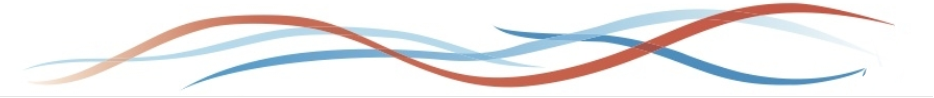 объявляет набор на программы «Твой профессиональный выбор» ПРОЦЕДУРА ПОСТУПЛЕНИЯ:  - заполнить заявление и в электронном виде отправить на odpo.gum@dvfu.ru- прикрепить к письму скан паспорта и заказчика (страница с фото разворотом и страница с пропиской), - файл с полными банковскими реквизитами организации в случае оплаты организацией, - скан паспорта и родителя/плательщика (страница с фото разворотом и страница регистрацией в случае оплаты другим лицом)   З А Я В Л Е Н И Е от слушателяПриглашаются школьники, абитуриенты. Подробнее о программе  руководитель программы 8902 5572226 Виктория Александровна ПогорскаяПодать документа на курсы: тел.: 8 (423) 265 24 24 доб 2399 или 89147904064 odpo.gum@dvfu.ruБУДЕМ ИЗУЧАТЬ: Психологические предпосылки выбора профессии: интересы, склонности и способности в выборе профессии в теоретическом и практическом аспекте.Согласие контрагента на обработку персональных данных Я,______________________________________________________________________,(фамилия, имя, отчество)документ, удостоверяющий личность _____________ серия _________ № ______________	(вид основного документа, удостоверяющего личность)выдан _______________________________________________________________________(кем и когда выдан, код подразделения)проживающий(ая) по адресу ____________________________________________________в соответствии со статьей 9 Федерального закона от 27.07.2006 № 152-ФЗ 
«О персональных данных» свободно, своей волей и в своем интересе даю согласие федеральному государственному автономному образовательном учреждению высшего образования «Дальневосточный федеральный университет» (ДВФУ), зарегистрированному по адресу: г. Владивосток, о. Русский, п. Аякс, 10, на обработку моих персональных данных, а именно: фамилия, имя, отчество; адрес, дата и место рождения; номер основного документа, удостоверяющего личность, сведения о дате выдачи указанного документа и выдавшем его органе; страховое свидетельство государственного пенсионного страхования (СНИЛС); свидетельство о присвоении идентификационного номера налогоплательщика (ИНН); биометрические данные (фото-, видеоизображение, аудиозапись), номер договора, для заключения и исполнения которого осуществляется обработка персональных данных; номер расчётного счёта; номер банковской карты.в целях: заключения и исполнения договора на получение образовательной услугиДаю согласие ДВФУ производить с моими персональными данными действия (операции), определенные статьей 3 Федерального закона от 27.07.2006 № 152-ФЗ 
«О персональных данных», а именно: сбор, запись, систематизацию, накопление, хранение, уточнение (обновление, изменение), извлечение, использование, обезличивание, блокирование, удаление, уничтожение, проверку сведений в целях противодействия коррупции, в том числе путем запроса третьим лицам. Данный перечень действий (операций) с моими персональными данными является исчерпывающим и не подлежит изменению без моего письменного согласия. Передача моих персональных данных третьим лицам возможна только на основании действующего федерального закона либо при наличии моего особого письменного согласия.Обязуюсь своевременно в срок, не превышающий 5 (пяти) рабочих дней, сообщать ДВФУ об изменении своих персональных данных.Обработка моих персональных данных может осуществляться как 
с использованием средств автоматизации, так и без их использования (на бумажных носителях).Настоящее согласие мною дается на срок, необходимый для достижения целей обработки персональных данных, а также на срок, в течение которого мои персональные данные подлежат хранению в соответствии с законодательством Российской Федерации.Отзыв настоящего согласия может быть осуществлен мной только в письменной форме либо в форме электронного документа заверенного усиленной квалифицированной электронной подписью. Всю ответственность за неблагоприятные последствия отзыва согласия беру на себя.Подтверждаю, что ознакомлен(а) с положениями Федерального закона 
от 27.07.2006 № 152-ФЗ «О персональных данных», в том числе с порядком отзыва согласия на обработку персональных; права и обязанности в области защиты персональных данных мне разъяснены.Подтверждаю, что проинформирован(а) о том, что в случае отзыва мною согласия на обработку персональных данных, ДВФУ вправе продолжить обработку моих персональных данных без моего согласия на основании части 2 статьи 9 Федерального закона от 27.07.2006 № 152-ФЗ «О персональных данных», а именно при наличии оснований, указанных в пунктах 2-11 части 1 статьи 6, части 2 статьи 10 и части 2 статьи 11 данного Федерального закона.________________________ ________________ 	«____» __________  202__ г.С ВАМИ СВЯЖЕТСЯ СОТРУДНИК ОТДЕЛА ДПО ФИО слушателятелефон слушателяЭл адрес слушателяГород слушателяПлательщикподчеркнуть нужное и приложить документы-а- Слушатель - если совершеннолетний, если нет то-б- Другое физ лицо (родственник) и Указать полные ФИО, приложить паспорт плательщика с пропискойПрограмма подчеркнуть нужноеТвой профессиональный выбор 48 часов   /  96 часов /   192 часаБронирование жилья подчеркнутьнуждаюсь / не нуждаюсьДата заявленияДанные о слушателе, необходимые для зачисления, обучения и отчетности об окончании обученияДанные о слушателе, необходимые для зачисления, обучения и отчетности об окончании обученияДата рождения слушателяДень . месяц . годПаспорт слушателяСерия            номер                    код подразделенияПаспорт слушателяКем выдан                 дата выдачиПрописка слушателяДополнительная информацияДВФУ не реализует государственные процедуры поддержки социальных групп граждан. По вопросам льгот и компенсаций Вам нужно обращаться в соответствующие государственные учреждения, на основании договора с ДВФУОбъем48 часов (летом) / 96 часов / 192 часа (круглогодично): Срок обучения4 недели (летом) с 15 июня по 15 июля / 4 месяца (с 1 февраля по 31 мая) / 8 месяцев (с 1 октября по 31 мая)Стоимостьопубликована на сайте отдела Департамента психологии и образования Школы искусств и гуманитарных наук